			Міжнародний гуманітарний університет 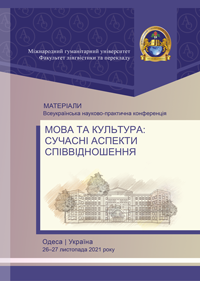 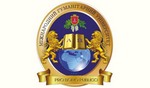 Факультет лінгвістики та перекладуВсеукраїнська науково-практична конференція «Мова та культура: сучасні аспекти співвідношення»26-27 листопада 2021 року, м. ОдесаШановні науково-педагогічні працівники вітчизняних та зарубіжних вищих навчальних закладів, аспіранти та здобувачі, студенти!Запрошуємо Вас взяти участь у роботі Всеукраїнської науково-практичної конференції «Мова та культура: сучасні аспекти співвідношення», яка відбудеться 
26-27 листопада 2021 року на базі факультету лінгвістики та перекладу Міжнародного гуманітарного університету.Організаційний комітет конференції:На конференцію приймаються матеріали викладачів ЗВО, перекладачів, науковців науково-дослідних установ, аспірантів, магістрантів, фахівців, які мають науково-практичні інтереси за тематикою конференції. До публікації приймаються наукові матеріали, які раніше не друкувалися.Для участі у конференції необхідно до 23.11.2021 р. надіслати на електронну адресу оргкомітету: philology@mgu.od.ua тези, відскановану копію квитанції про сплату організаційного внеску та заявку на участь у конференції.Назва надісланих файлів має включати в себе прізвище авторів (Наприклад: Іваненко_Тези.doc; Іваненко_Внесок.doc, Іваненко_Заявка.doc).Від оргкомітету обов’язково має надійти підтвердження про отримання і прийняття матеріалів до публікації протягом одного дня після відправки матеріалів.На конференції планується обговорення за такими науковими напрямами:Українська мова та література;Російська мова та література;Слов’янські мови та література;Література зарубіжних країн;Романські, германські та інші мови;Теорія літератури;Порівняльне літературознавство;Загальне мовознавство;Порівняльно-історичне, типологічне мовознавство;Перекладознавство;Мова і засоби масової комунікації;Міжкультурна комунікація.Робочі мови конференції: українська, англійська, німецька та французька.Форма участі: дистанційна.Організаційний внесок:Вартість участі в конференції – 230 гривень. Організаційний внесок включає: видання матеріалів, пересилку одного екземпляру виданих тез конференції авторові, розсилку інформаційних листів і запрошень.Організаційний внесок необхідно перерахувати за реквізитами:Найменування отримувачаСПД Головко Олександр Анатолійович Код отримувача3182814578Рахунок в форматі відповідно до стандарту IBAN UA373524790000026006052223973Назва банкуАТ КБ "ПРИВАТБАНК"Код Банку (МФО)352479Призначення платежу:Оплата публікації статті ПІБ (автора). *Увага! ФОП Головко О.А. є платником єдиного податку 2 групи, тому не може приймати оплату від юридичних осіб, тільки від фізичних осіб. Прохання не здійснювати платежі від юридичних осіб.Всі учасники конференції обов’язково забезпечуються збірником матеріалів конференції та сертифікатом учасника, які будуть надіслані поштою протягом місяця після проведення конференції.Структура та вимоги до оформлення тез:Обсяг тез – до 5-ти сторінок при форматі сторінки А4 (297х210 мм), орієнтація – книжкова;Поля: верхнє, нижнє та праве – 15 мм, ліве – 20 мм;Шрифт – Times New Roman, кегель – 14, міжрядковий інтервал – 1,5, стиль – Normal;Перший рядок – назва напрямку;Другий рядок – назва доповіді (шрифт напівжирний всі прописні, вирівняний по центру);Третій рядок –прізвище та ініціали автора (шрифт напівжирний курсив, вирівняний по центру);Четвертий рядок – (шрифт курсив, вирівняний по центру) науковий ступінь, вчене звання, посада, навчальний заклад (міжрядковий інтервал – 1,5);Далі йде текст тез, вирівняний по ширині з відступом зліва 10 мм.Зразок оформлення тез доповіді:Напрямок: 4. Література зарубіжних країнСАМОХАРАКТЕРИСТИКА ШЕРЛОКА ХОЛМСАЯК ЗАСІБ СТВОРЕННЯ ІМІДЖУ «ВИНЯТКОВОГО ГЕРОЯ»Расевич Л. П.аспірантКам’янець-Подільського національного університету імені Івана ОгієнкаХарактеристика персонажем самого себе в літературно-художньому тексті є важливим засобом створення образу [1, с. 207].Список використаних джерел:Элиаде М. Миф о вечном возвращении: Архетипы и повторяемость / Мирча Элиаде: [пер. с франц. Е. Морозовой, Е. Мурашкинцевой]. Санкт-Петербург: Алетейя, 1996. 250 с.Зразок оформлення заявки на участь у конференції:1.	Прізвище, ім’я, по батькові учасника (повністю).2.	Науковий ступінь (при наявності), посада (статус), місце роботи (навчання).3.	Контактний номер телефону.4.	Адреса електронної пошти.5.	ПІБ отримувача, повна поштова адреса для отримання збірника та сертифікату учасника.Тези, які не відповідають вимогам оформлення, не будуть прийняті до друку.Сподіваємося на вашу участь у конференції!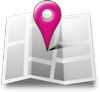 Контактна інформаціяАдреса Оргкомітету: 65009, Україна, м. Одеса, вул. Фонтанська дорога, 33, к. 502Міжнародний гуманітарний університетФакультет лінгвістики та перекладуТелефон для довідок: +38 (099) 547-85-90Електронна сторінка: www.mgu.od.ua Електронна адреса: philology@mgu.od.uaГолова організаційного комітету:Мізецька В.Я. – доктор філологічних наук, професор, завідувач кафедри iноземних мов професiйного спiлкування МГУЧлени організаційного комітету:Бардина Н.В. – професорЗубов М.І. – професорМорозова І.Б. – професорСавчук А.В. – доцентСтаростіна О.В. – доцентТаланова Л.Г. – доцентШкворченко Н.М. – доцент